Mothering Together Virtual Peer Support Group Registration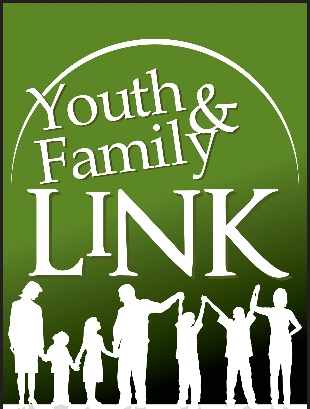 This support group offers Moms the opportunity to share, understand, praise, support, reflect, teach, and interact parent-to-parent. This group may be really good for you if you are overwhelmed, and struggling. This group is also advice, and judgement free zone!*MUST have at least 1 child under the age of 2, OR MUST be pregnant to participate. *For single, experienced, new, and pregnant Moms. *10 week sessionsName :____________________________________________Phone # :__________________________________________Alternate Phone # :___Address :E-mail :____________________________________________Do you Identify as a refugee or immigrant to the United States?YesNoDo you Identify as Physically, Emotionally, or Cognitively Disabled? (Circle all that apply) :EmotionallyPhysicallyCognitively Are you currently pregnant? (Please Circle below) :YesNo*IF currently pregnant :Due Date :___________________________________Gender :_____________________________________Are you new to this group? (Please circle below) :YesNoHow did you hear about this group?Race / Ethnicity :__________________________________Additional Information you would like us to know :Child 1 NAME :___________________________________________________ Gender :___________________________________________________Date of Birth :_______________________________________________  Child 2 NAME :___________________________________________________ Gender :___________________________________________________Date of Birth :_______________________________________________        Child 3 NAME :___________________________________________________ Gender :___________________________________________________Date of Birth:_______________________________________________Child 4 NAME :___________________________________________________ Gender :___________________________________________________Date of Birth :_______________________________________________      Please select which time slot you prefer (circle) :10 – 11am6 – 7pmAdditional Comments :